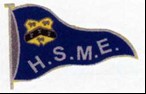 Huddersfield Society of Model Engineers105 Years 1919 - 2024Key Issue or Key Return Application 2024The combination Lock fitted to the site gate is changed after the AGM in March.  All paid up members will be issued the current code.The Clubhouse & Toilet doors have three locks fitted to each and  two keys are needed for the Clubhouse Door and a Single key is required for the Toilets.  An additional key is required for access to the workshop.  Keys are available for a £8 deposit for each key issued, refunded on return.Name: ……………………………………………………………………………………………………………………………………Address:…………………………………………………………………………………………………………………………………Telephone: Landline:……………………………………………… Mobile:…………………………………………………Email Address:……………………………………………………………………………………………………………………….Please Issue me the Following Keys at £8 Each (Please Circle key required)Clubhouse x 2 £16       Toilet £8 (not required if you have Purchased Clubhouse)Workshop   £8		 Total fees Paid ……………………………………………………………………….Signed ………………………………………….………………………………..   Date………………………………………………………..Cheques Payable to “Huddersfield Society Model Engineers”Please Refund me the Following working Keys at £8 Each (Please Circle key returned) Clubhouse £16       Toilet £8	Workshop   £8	 Signed …………………………………………….. Date…………………………………………Please Return to Highfields Clubhouse or Post to: Mr Richard Lyons, 128 Burn Road, Huddersfield, HD2 2EG